Diede Construction, Inc.                                                                                                                                         Written 08/28/2017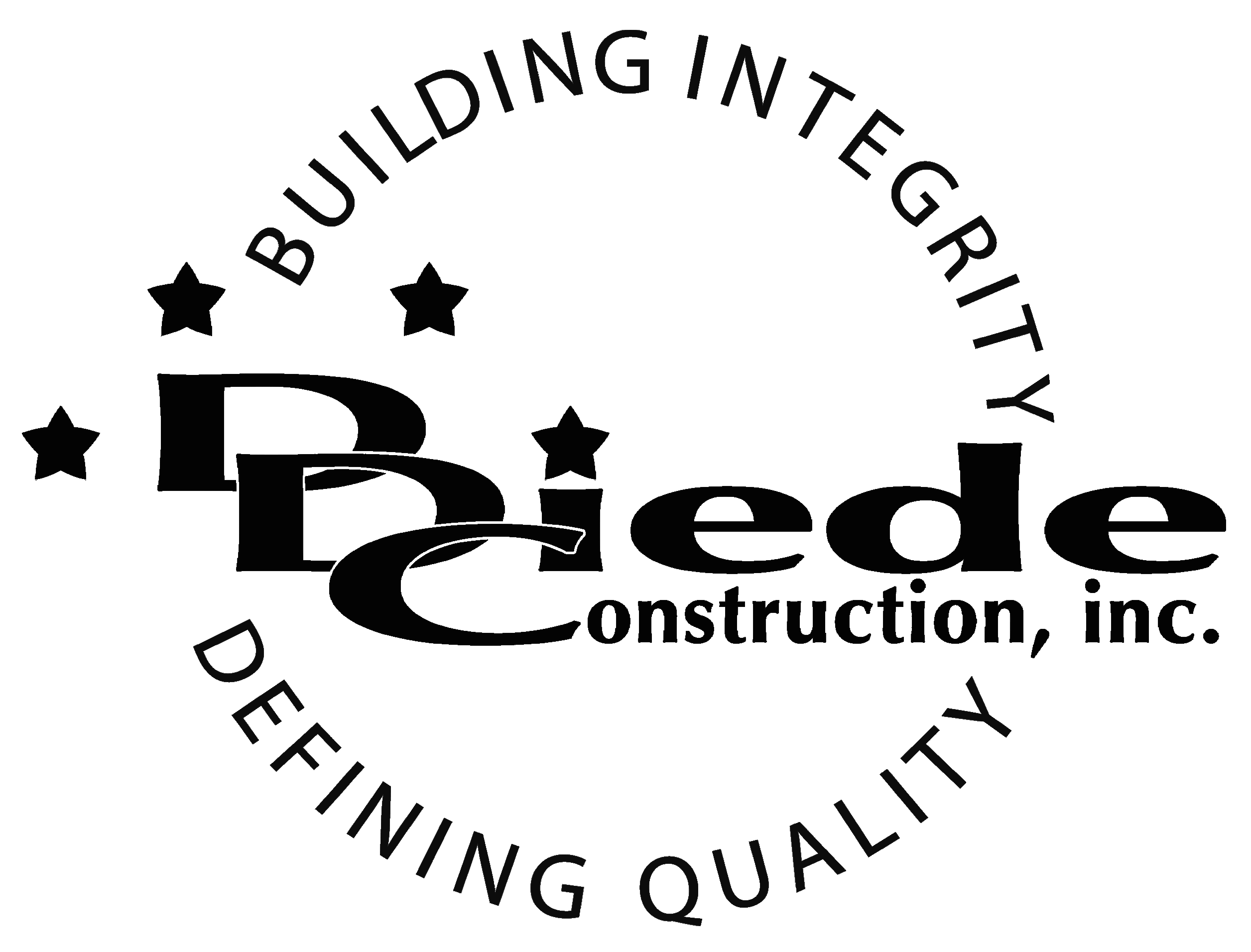                                                                                                                                                                                      Page 1 of 2            Title: Legal SecretaryCompany: Diede Companies, Inc.Locations: LodiDescription:Legal SecretaryPosition SummaryThe Legal Secretary for Diede Companies, Inc. performs clerical, secretarial and administrative work in a fast-paced general contracting construction company.  The primary focus of this position will be to exclusively assist the operations management team at the office.  The Legal Secretary will handle all administrative duties within the legal department.Essential FunctionsPerform administrative duties for the legal department including:Screening CallsManage CalendarsWriting Legal DocumentsConducting Research relating to existing legal issuesCreate legal filesDocument Management for all Properties including Compliance, Certificate of Insurance, Invoices, Lien Waivers, Work Orders, End of Year Tax documents, etc.Run Errands when necessaryConstruction Legal filingHeavy document management including filing and scanning.Assist the operations team as neededAssist staff with specific requests or direct them to the proper person or departmentComplete other administrative tasks as requestedCommunicate with:OwnersOwner RepsClientsAttorneysSubcontractorsThe responsibilities of this position include, but are not limited to those listed above.Knowledge & SkillsProficient in using a computer and the below listed programs:Microsoft Office (Outlook, Word, Excel, etc.)Adobe AcrobatBasic knowledge of constructionExperience assisting Senior Level managementDetail oriented approach to problem solving.Strong organization and time management skills and the ability to prioritize tasks and self-motivate.Ability to multi-task under time constraints and work effectively as a team player in a professional office environment.Demonstrate excellent listening, verbal and written communication skills.Able to perform duties in a professional manner and maintain a professional demeanor under pressure.Tactful, professional demeanor with the ability to interact effectively with owners, managers, employees, vendors, subcontractors, and others.3 Years administrative experience.Administrative experience in a construction or manufacturing environment. Company OverviewFamily-owned Diede Companies, Inc. (DDC) has grown its reputation by building with integrity since 1978.  Today we design, build and manage properties throughout Northern California.  The company continues to grow based on our ability to handle larger, more complex projects – projects requiring our signature creativity and our comprehensive services.We build great buildings not by being big, but by thinking big.  We build trust by treating our clients, employees and subcontractors like members of the Diede Family.  We expedite projects by having a positive, focused attitude.  